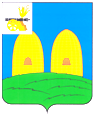 АДМИНИСТРАЦИЯГРЯЗЕНЯТСКОГО СЕЛЬСКОГО ПОСЕЛЕНИЯРОСЛАВЛЬСКОГО РАЙОНА СМОЛЕНСКОЙ ОБЛАСТИП О С Т А Н О В Л Е Н И Е«05» сентября  2017 года                                                               № 40« О признании за земельным участком его юридического адреса» Присвоить земельному участку с кадастровым номером 67:15:2380101:29, общей площадью 2900 кв. м, адрес: Смоленская область, Рославльский район, д. Галеевка-1, ул. Нагорная, д. 5 принадлежащий на праве собственности Яшковой Татьяне Владимировне.Глава муниципального образованияГрязенятского сельского поселенияРославльского района Смоленской области                        Г.И.Мамонтов.